ВОЛОГОДСКАЯ ОБЛАСТЬ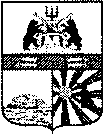 ГОРОД ЧЕРЕПОВЕЦМЭРИЯФИНАНСОВОЕ УПРАВЛЕНИЕРАСПОРЯЖЕНИЕ28.11.2019 № 77О внесении изменений в распоряжение финансового управления мэрии от 11.12.2018 № 68В соответствии с распоряжением мэрии города от 28.11.2019 № 1617-р «Об утверждении Порядка определения объёма и условий предоставления из городского бюджета субсидии на иные цели»:внести в приложение к распоряжению финансового управления мэрии от 11.12.2018 № 68 «Об утверждении кодов городского бюджета по классификации «Тип средств» на 2019 год и плановый период 2020 и 2021 годов» следующие изменения:1. После строки:дополнить строкой следующего содержания:2. После строки:дополнить строкой следующего содержания:Заместитель мэра города,начальник финансового управления мэрии 	                                           А.В. Гуркина«01 06 29Субсидия из городского бюджета на иные цели муниципальным автономным учреждениям дополнительного образования, находящимся в ведении управления образования мэрии, в части расходов, носящих разовый характер, не учитываемых при определении размера субсидии на финансовое обеспечение выполнения муниципального задания, согласно распоряжению мэрии города от 09.04.2019 № 536-р (с изменениями от 07.11.2019 № 1506-р)»«01 06 30Субсидия из городского бюджета на иные цели муниципальным автономным дошкольным образовательным учреждениям, находящимся в ведении управления образования мэрии, в части расходов, носящих разовый характер, не учитываемых при определении размера субсидии на финансовое обеспечение выполнения муниципального задания, согласно распоряжению мэрии города от 28.11.2019 № 1617-р».«06 06 29Целевая субсидия из городского бюджета на иные цели муниципальным автономным учреждениям дополнительного образования, находящимся в ведении управления образования мэрии, в части расходов, носящих разовый характер, не учитываемых при определении размера субсидии на финансовое обеспечение выполнения муниципального задания, согласно распоряжению мэрии города от 09.04.2019 № 536-р (с изменениями от 07.11.2019 № 1506-р)»«06 06 30Целевая субсидия из городского бюджета на иные цели муниципальным автономным дошкольным образовательным учреждениям, находящимся в ведении управления образования мэрии, в части расходов, носящих разовый характер, не учитываемых при определении размера субсидии на финансовое обеспечение выполнения муниципального задания, согласно распоряжению мэрии города от 28.11.2019 № 1617-р».